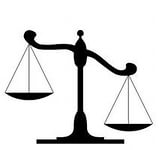 Договор №ДГ05-_______на оказание юридических услугг.Санкт-Петербург									_________________	Общество с ограниченной ответственностью "СпбЮрист" в лице Директора Сафонова Владимира Григорьевича,действующий на основании Устава, именуемого в дальнейшем «Исполнитель», с одной стороны, и__________________________________________________________ - "Заказчик", с другой стороны, заключили настоящий договор о нижеследующем:		1. ПРЕДМЕТ ДОГОВОРА1.1. По настоящему Договору Заказчик поручает, а Исполнитель принимает на себя обязательство оказать Заказчику комплекс юридических услуг по представлению интересов заказчика в досудебном порядке, в судах общей юрисдикции, арбитражных судах. ________________________________________________________________________________________________________________________________________________________________________________________________________________________________________________________________________________________________________________1.2. Комплекс услуг, указанный в п.1.1., включает в себя:Анализ ситуации и документов, касающиеся возникшего спора;консультирование «Заказчика» по вопросам защиты его нарушенных прав или оспариваемых прав, свобод и законных интересов в рамках возниешей ситуации; подготовка документов для подачи их в суд; досудебное уригулирование спора в случаях предусмотренных законом (обязательное досудебное уригулирование); составление искового заявления; осуществление представительства Заказчика в судах первой истанции; подача заявлений, ходатайств и иных документов необходимых для правельного и всестороннего расмотрения дела.1.3. Исполнитель оказывает услуги в соответствии с указаниями Заказчика, которые должны быть правомерными, осуществимыми и конкретными. 2. ВОЗНАГРАЖДЕНИЕ, РАСХОДЫ И РАСЧЕТЫ2.1. Вознаграждение Исполнителя по настоящему договору составляет_____________ рублей 00 копеек,__________________________________________________________________________ 00 копеек.2.2. В случае перенесения процесса из одного суда в другой суд, а так же в случае если дело примет затяжной характер (более 5-ти судебных заседаний включая подготовку), в случае увеличения количества ответчиков цена договора подлежит увеличению до 30% от суммы вознаграждения по договору.2.3. Предоплата в размере 50% от вознаграждения по договору выплачивается в день подписания договора, следующая выплата в размере 50% выплачивается после первого судебного заседания в течении пяти рабочих дней. 2.4. Вознаграждение по договору выплачивается, путем внесения в кассу Исполнителя наличных денежных средств, или безналичным переводом на расчетный счет Исполнителя.3. ПРАВА И ОБЯЗАННОСТИ СТОРОН3.1. Исполнитель обязуется - качественно оказать «Услуги» указанные в п. 1.2. на условиях найболие выгодных для Заказчика. Информировать Заказчика о ходе оказания услуги; обеспечить сохранность документов, а также конфиденциальность информации, полученных от Заказчика в связи с исполнением условий Договора; Исполнитель не несет ответственности за последствия, связанные с умышленным или неумышленным предоставлением Заказчиком документов, или сведений содержащих недостоверную или неактуальную информацию.3.2. Исполнитель имеет право - привлекать к исполнению договора третих лиц, зарание уведомив и согласовав их участие с Заказчиком. Привлекать при необходимости экспертов, специалистов; в случае несвоевременной оплаты Заказчиком Услуг Исполнителя; Исполнитель вправе приостановить оказание услуг до полного расчета Заказчика; увеличить стоимость вознаграждения в соответствии с п. 2.2 Договора.3.3. Заказчик обязуется - выдать Исполнителю доверенность по указанному им образцу, оформленную в соответствии с требованиями законодательства, для осуществления действий в рамках оказания Услуг; своевременно оплачивать услуги Исполнителя, производить иные платежи необходимые для оказания услуги; предоставлять по требованию Исполнителя все документы и информацию; не заключать аналогичных договоров с другими лицами; информировать о всех поступивших в адрес Заказчика судебных извещений, телеграммах, или иной информации касающиеся оказываемой Услуги.3.4. Заказчик имеет право -получать любую информацию об исполнении договора, не вмешиваясь в профессиональную деятельность Исполнителя.4. СРОК ДЕЙСТВИЯ ДОГОВОРА4.1. Настоящий договор вступает в силу с момента его подписания сторонами и действует до полного исполнения сторонами договора.4.2. Услуга по договору считается оказаной после вынесения судом процесуального решения.4.3. Договор может быть расторгнут по инициативе Заказчика, при этом Заказчик должен письменно уведомить об этом Исполнителя за один месяц до предполагаемой даты расторжения Договора и оплатить фактически оказанные Исполнителем на момент расторжения настоящего Договора Услуги.4.4. Односторонний отказ Исполнителя от выполнения принятых на себя обязательств допускается только при нарушении Заказчиком своих обязательств.4.5. Изменения условий договора оформляется дополнительным соглашением к договору.5. ОТВЕТСТВЕННОСТЬ СТОРОН5.1 В случае неисполнения или ненадлежащего исполнения Сторонами своих обязательств по Договору, Стороны несут ответственность в соответствии с действующим законодательством, а также условиями Договора.5.2. Услуга считается оказаной качественно , при условии выполнения Исполнителем по досудебному уригулированию, а так же всех процессуальных действий в судебном порядке направленных на правельное и всестороннее расмотрения дела. 5.3. Исполнитель не несет ответственности за событие которые возникли из-за изменений в действующим законодательстве в результате чего, станет невозможным оказать услугу, выполнить условия договора.5.4. Стороны освобождаются от ответственности за неисполнение или ненадлежащее исполнение обязательств по настоящему договору в случае наступления форс-мажорных обстоятельств. К обстоятельствам непреодолимой силы относятся события, на которые участник не может оказать влияния и за возникновение которых он не несет ответственности.6. РАЗРЕШЕНИЕ СПОРОВ6.1. Все споры и разногласия, которые могут возникнуть в ходе исполнения настоящего Договора, будут разрешаться сторонами путем переговоров.6.2. В случае невозможности урегулирования споров и разногласий путем переговоров, Стороны устанавливают обязательный досудебный порядок урегулирования. После получения отказа Стороны удовлетворить письменную претензию другой Стороны либо при неполучении Стороной от другой Стороны ответа на претензию в течение 10 календарных дней, спор подлежит рассмотрению по месту нахождения Исполнителя.7. ПРОЧИЕ УСЛОВИЯ7.1. Настоящий договор составлен в двух экземплярах, по одному для каждой стороны, имеющих равную юридическую силу.8. РЕКВИЗИТЫ СТОРОНИсполнитель: Общество с ограниченной ответственностью "СпбЮрист"ИНН/КПП 7807374695/780701001 ОГРН 1127847551700Почтовый адрес: 196084, Санкт-Петербург, ул. Заставская, д. 33, Лит Ж, оф.513Заказчик:__________________________________________________________________________ ,паспорт серия: _______, номер: _________________, дата выдачи: ____________, кем выдан: _________________________________________________________________________________________9. ПОДПИСИ СТОРОНИсполнитель:									 Заказчик:ДиректорООО "СпбЮрист"					________________________________________________________	Сафонов В.Г.						__________________М.П